Dzień dobry. Na dzisiejszy dzień proponuję wykonanie pomocy przedstawionych poniżej na zdjęciach i zabawę z dziećmi w nakładanie- przewlekanie. Wszystkie  potrzebne materiały  znajdziecie w domu.Poniżej przedstawione zabawy rozwijają u dzieci : koordynację wzrokowo- ruchową, koncentrację uwagi oraz sprawność manualną dłoni.Zabawa I: Makaronkowy jeżPotrzebne materiały:  -  gąbka do kąpieli lub zmywak kuchenny,-   kolorowe słomki lub patyczki do szaszłyków,-   makaron rurkiPrzebieg zabawy:Na rozgrzewkę zachęcam do wykonania masażu dłoni, ręki dziecka               za pomocą gąbki. Podczas jego wykonywania możecie nucić dziecku piosenkę np. ,,Panie Janie”.Panie Janie, Panie JanieRano wstań, rano wstań,Wszystkie dzwony biją, wszystkie dzwony bijąBim- bam- bom, bim- bam- bom.Następnym krokiem będzie wykonanie pomocy. Na gąbkę należy powbijać kolorowe słomki. Zadaniem dziecka jest nakładanie makaronu- rurek na wystające z gąbki słomki. W trakcie zabawy można też wprowadzać znaczenia  pojęć matematycznych np.  liczb 1,2,3 , ,,tyle samo”- zadaniem chłopca jest nałożenie  na każdą słomkę  tyle samo rurek np. po 2.Na zakończenie możecie wykorzystać słomki do zabaw oddechowych. Pokażcie dziecku jak się dmucha w słomkę, podmuchajcie na jego rękę, szyję, policzek. Dajcie też im słomkę, może podejmą próbę wspólnego dmuchania. Słomki możecie też dać chłopakom do picia, jest to trudne zadanie, ale niech podejmują próbę, wyzwanie.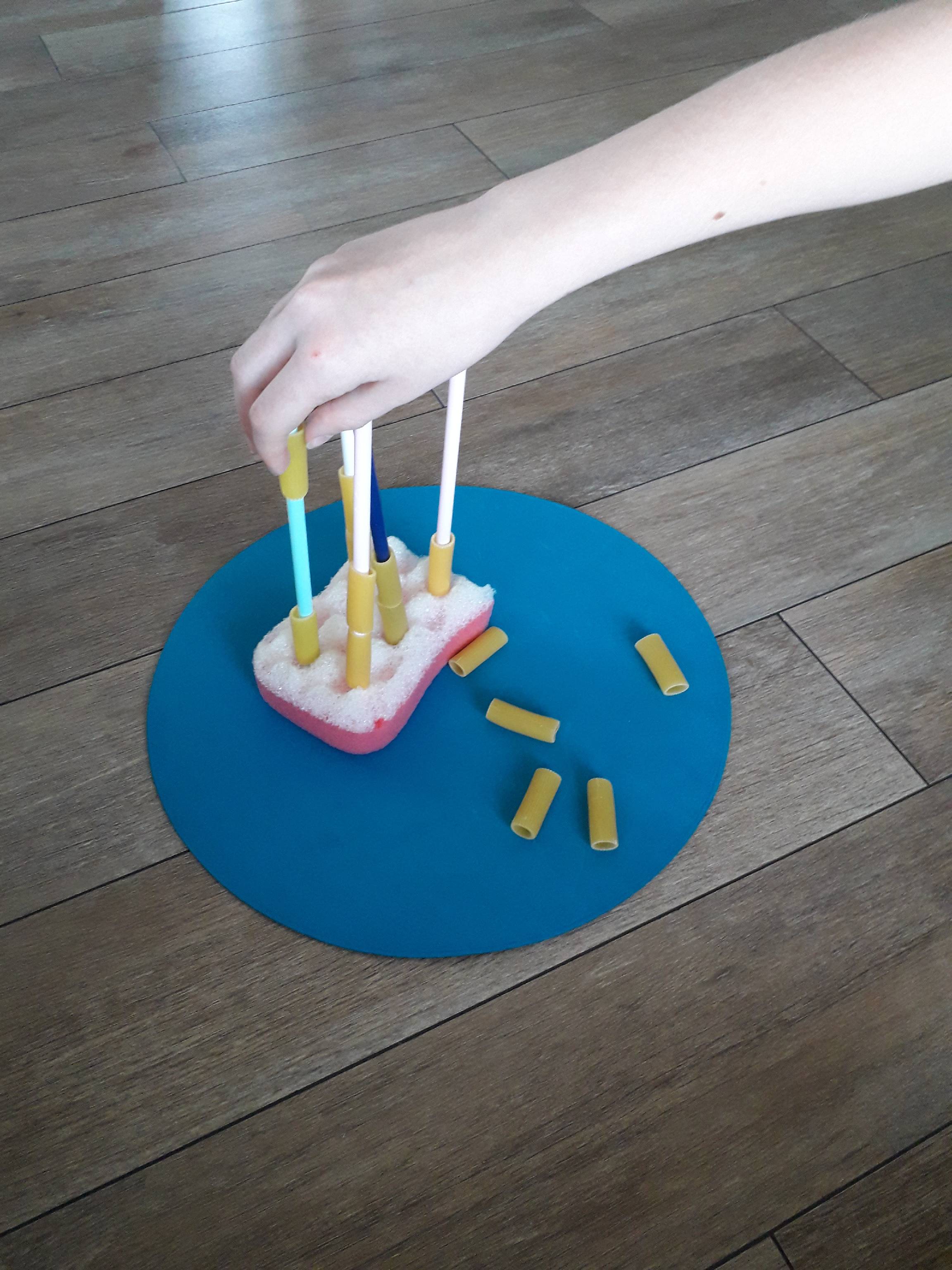 Zabawa II:  Kolorowy slalomPotrzebne materiały:  -  2 rolki po papierze toaletowym,-  farby, pędzel,-  klej,- kartka  A 4 lub wycięty z kartonu np. po butach prostokąt- wstążka lub sznurekWykonanie pomocy polega na pocięciu rolek na pierścienie o szerokości 3 centymetrów i pomalowaniu każdego na inny kolor. Chłopcy lubią malować możecie to zadanie wykonać razem. Kiedy pierścienie wyschną należy je,                  w odległości od siebie,  przykleić do kartki, kartonu. Do pierwszego pierścienia przywiążcie wstążkę. I pomoc dydaktyczna gotowa.Przebieg zabawy:Zadaniem dziecka jest przewlekanie wstążki przez wszystkie kolejne pierścienie.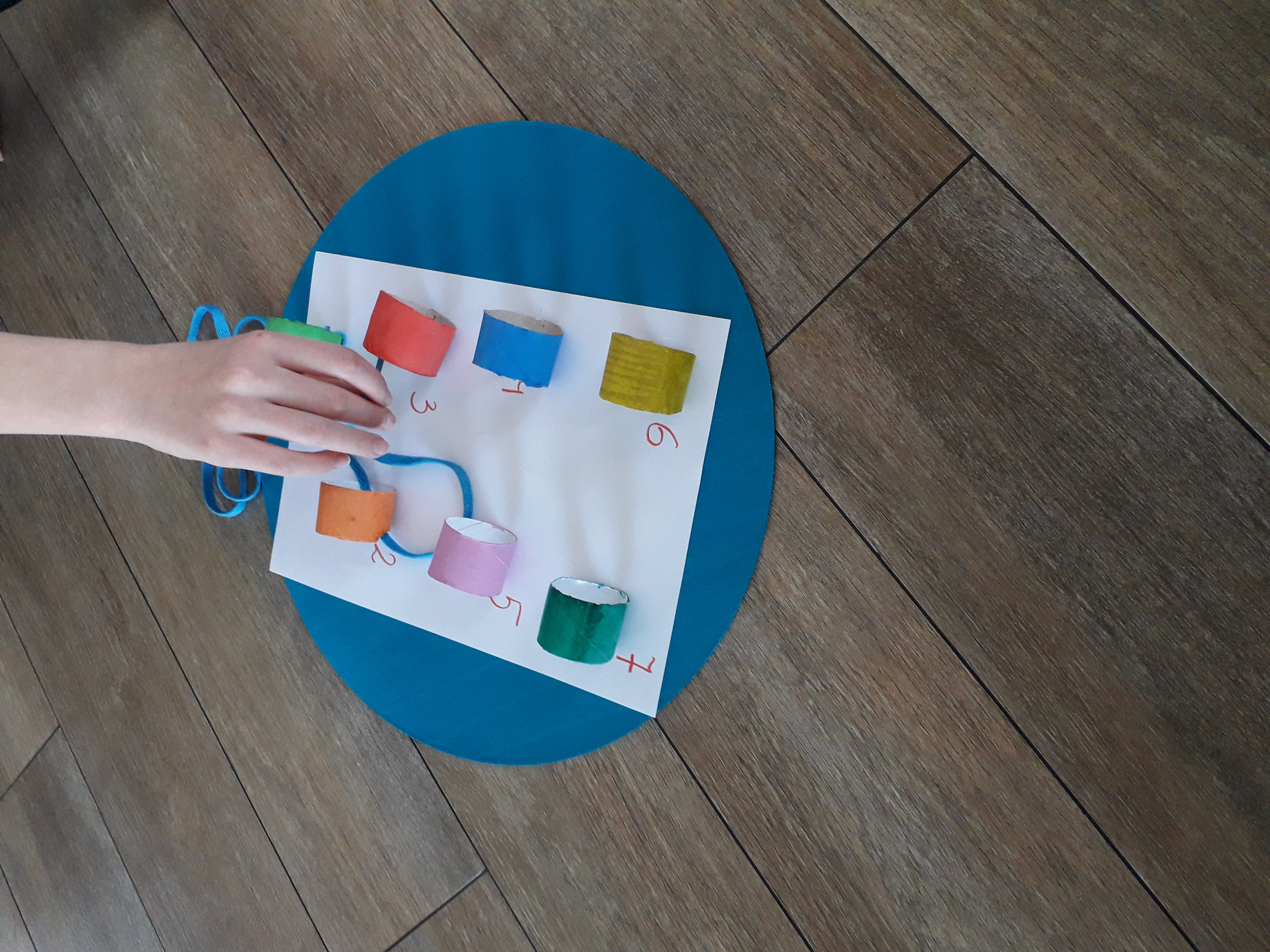 Można także nawlekać same pierścienie.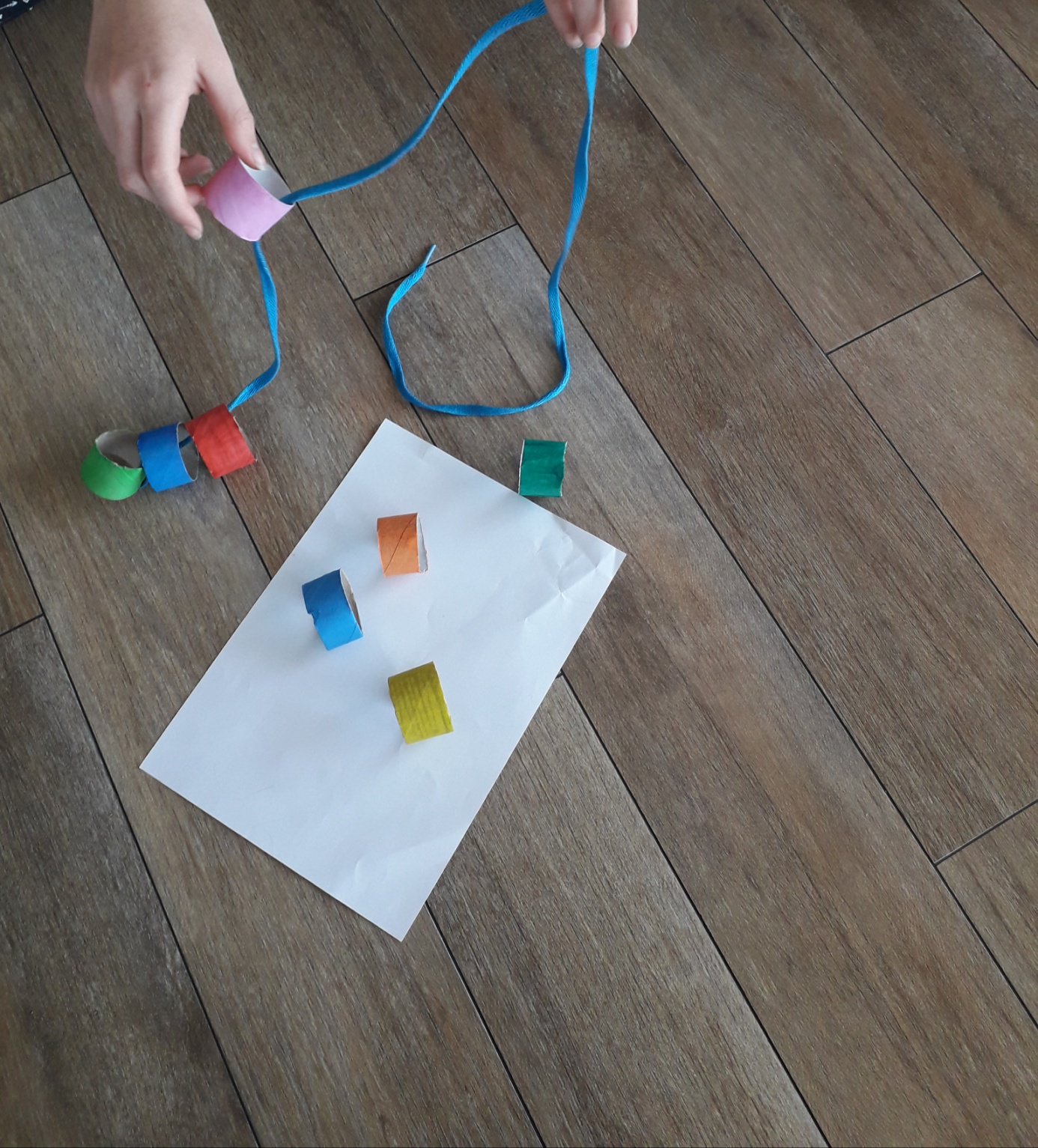 W trakcie zabaw  opowiadajcie dzieciakom co teraz robicie, mówcie          i pokazujcie  co  mają zrobić. Każde wykonane zadanie chwalcie, nagradzajcie      i zachęcajcie  chłopaków   do dalszego wysiłku.  Życzę wytrwałości, zaangażowania we wspólne zabawy. Nie zniechęcajcie się, próbujcie, próbujcie, próbujcie. Powodzenia i miłej zabawy.